Our Word Study List1.blue2.old3.too4.any5.name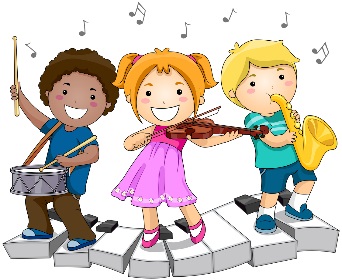 Mrs. Eberle’s Super Class NewsNews for the Week of December 11, 2017Our Word Study List1.blue2.old3.too4.any5.nameMonday, December 11, 2017Pajama Day!Home practice packetOur Word Study List1.blue2.old3.too4.any5.nameTuesday, December 12, 2017Wear holiday headgear!Wear tennis shoes for P.E. today!Home practice packetOur Word Study List1.blue2.old3.too4.any5.nameWednesday, December 13, 2017Wear holiday socks!Home practice packet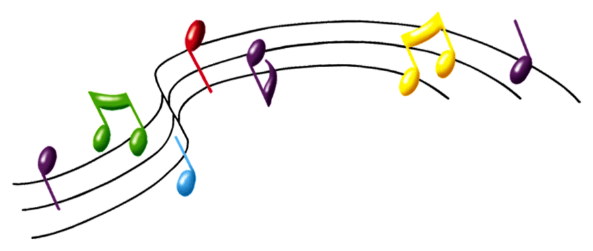 Upcoming Events12/11-12/15 – Spirit Week!12/19 – Holiday party, 12:45Wednesday, December 13, 2017Wear holiday socks!Home practice packetDecember BirthdaysSophia      12/3Bentlee    12/9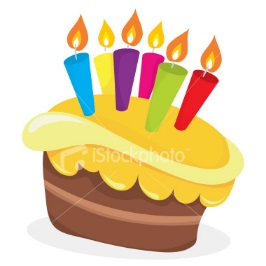 Wednesday, December 13, 2017Wear holiday socks!Home practice packetDecember BirthdaysSophia      12/3Bentlee    12/9Thursday, December 14, 2017Wear holiday colors!Return your library book today!Home practice packetDecember BirthdaysSophia      12/3Bentlee    12/9Friday, December 15, 2017Wear holiday sweaters!Home practice packets due Have a great weekend! *PLEASE SEE OTHER SIDE.Special ClassesMonday:  ArtTuesday:  P.E., Wednesday: Music, guidanceThurs:  LibraryFriday: Computer LabLunch: 12:30-1:00Although it rarely happens, lunch times are subject to change due to delays, special activities, etc.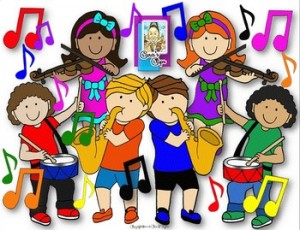 *********************Principal’s BoardEffort: RyderCharacter: BentleeAchievement: JaneStudent of the Week:LillyCongratulations!We are proud of you!Notes:* Our holiday party will be here soon!  Please join us on Tuesday, December 19 from 12:45-1:45 as we party down a bit before the holiday break. A note is being sent home today regarding volunteering and sending in items for the party. Here is the link to sign up to help or send in items: http://www.signupgenius.com/go/30e0d4ea4a82aa46-mrsThank you for your help!  The newsletter is also on the website if that makes it easier to open and click on this link. *We have been hard at work this week during reading as we worked on main idea and details. We used the headings of a story or article to ask ourselves a question before reading and then read to answer that question. During writing we chose a topic we knew a lot about to write a topic sentence, at least three details, and a closing sentence. In math we have worked on our problem solving skills with some more story problems and kept up our hard work on subtracting ten from a number or subtracting to get an answer of ten. We also brainstormed ways to solve equations that have three addends. Things we tried: Looking for a doubles fact, starting with two numbers that can make a ten, looking for a zero, drawing a picture, and counting on.  Wednesday, December 13 will be our Quarter 2 math test. Things they can review at home are: story problems with 2 and 3 numbers (addition and subtraction), greater than/less than symbols, place value (which number is in the tens or ones place), writing numbers (especially 100-120) and adding three numbers. I think they will do great! We will have our quiz on -10 facts on Friday, December 15.*Just a reminder that students may have a water bottle in class. It is great if they can bring one since we do not a water fountain in our room. Students who do not currently have one have to go out in the hall to get a drink.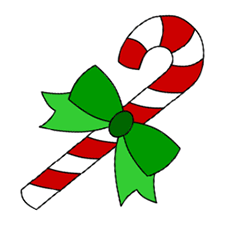  First Grade website:  www.fkefirstgrade.weebly.com“Learning Rocks!”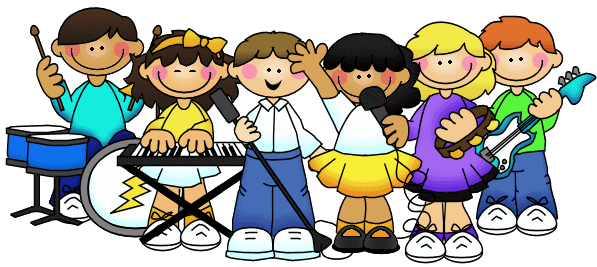 